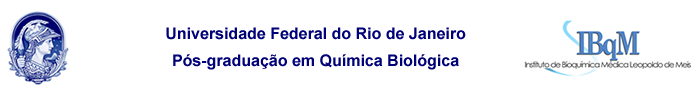 Orientação à Iniciação Científica: DeclaraçãoDeclaro, a fim de conceder os créditos referentes à disciplina Orientação à Iniciação Científica (BMQ XXX), que o(a) aluno(a) XXXXXXXXXXXXX, DRE XXXXXXXXX, orientou XXXXXXXXXXXXX, estudante de XXXXXXXXXXXXX (Graduação/Ensino Médio), vinculado(a) ao(à) XXXXXXXXXXXXX, (nome da instituição de ensino do aluno orientado), durante o período de XX/XX/XXXX a XX/XX/XXXX. Em adição, informo que o referido estudante participou da seguinte atividade de Iniciação Científica: XXXXXXXX, cujo comprovante se encontra em anexo.Rio de Janeiro, 20 de julho de 2023.___________________________________________________________
XXXXXX 
Docente Orientador(a)